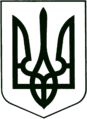 УКРАЇНА
МОГИЛІВ-ПОДІЛЬСЬКА МІСЬКА РАДА
ВІННИЦЬКОЇ ОБЛАСТІ Р І Ш Е Н Н Я №216Про затвердження технічних документацій та внесення змін до договорів із складання договору особистого строкового сервітуту земельних ділянок в місті Могилеві-ПодільськомуКеруючись ст.ст. 12, 98-102, пунктом 12 розділу Х «Перехідні положення» Земельного кодексу України, ст. 48 Господарського кодексу України, ст.ст. 401, 402, 403, 404 Цивільного кодексу України, Законами України «Про місцеве самоврядування в Україні», «Про регулювання містобудівної діяльності», «Про благоустрій населених пунктів», постановою Кабінету Міністрів України від 30 березня 1994 року №198 «Про затвердження Єдиних правил ремонту і утримання автомобільних доріг, вулиць, залізничних переїздів, правил  користування ними та охорони», наказом Мінрегіонбуду від 21.10.2011р. №244 «Про затвердження Порядку розміщення тимчасових споруд для здійснення підприємницької діяльності», розглянувши матеріали надані відділом земельних відносин міської ради,-                                        міська рада ВИРІШИЛА:    1. Затвердити технічну документацію із складання договору особистого        строкового сервітуту земельної ділянки в місті Могилеві-Подільському:1.1.  Кучера Віктора Андрійовича на земельну ділянку по вул. Острівській,  площею 0,0086 га для встановлення тимчасової споруди, провадженняпідприємницької діяльності;1.2.  Яцук Оксани Василівни на земельну ділянку по вул. Ставиській, площею 0,0021 га, для встановлення тимчасової споруди, провадженняпідприємницької діяльності.2. Відділу земельних відносин підготувати договір особистого строкового  сервітуту на земельну ділянку:2.1.  Кучеру Віктору Андрійовичу на земельну ділянку по вул. Острівській,площею 0,0086 га для встановлення тимчасової споруди, провадженняпідприємницької діяльності, терміном на 10 років, встановити розмір орендної плати за користування земельною ділянкою 12 % від нормативної грошової оцінки;2.2.  Яцук Оксані Василівні на земельну ділянку по вул. Ставиській, площею 0,0021 га, для встановлення тимчасової споруди, провадженняпідприємницької діяльності, терміном на 10 років, встановити розмір орендної плати за користування земельною ділянкою 12 % від нормативної грошової оцінки.3. Внести зміни до пункту 4 договорів про встановлення особистого строкового сервітуту на земельні ділянки, які перебувають у користуванні Ліснік Світлани Іванівни:- укладеного 22.08.2017 року, на земельну ділянку площею 0,0030 га по просп. Незалежності, 128-ц,  для розміщення тимчасової споруди для провадження підприємницької діяльності, встановити розмір орендної   плати 12 % від нормативної грошової оцінки;- укладеного 22.08.2017 року, на земельну ділянку площею 0,0030 га по просп. Незалежності, 128-х,  для розміщення тимчасової споруди для провадження підприємницької діяльності, встановити розмір орендної   плати 12 % від нормативної грошової оцінки;- укладеного 22.08.2017 року, на земельну ділянку площею 0,0030 га по просп. Незалежності, 128-ф,  для розміщення тимчасової споруди для провадження підприємницької діяльності, встановити розмір орендної   плати 12 % від нормативної грошової оцінки.4. Контроль за виконанням даного рішення покласти на першого заступника    міського голови Безмещука П.О. та на постійну комісію з питань земельних     відносин, природокористування, планування території, будівництва,     архітектури, охорони пам’яток, історичного середовища та благоустрою     (Глущак Т.В.).               Міський голова			                       Геннадій ГЛУХМАНЮКВід 12.05.2021р.7 сесії8 скликання